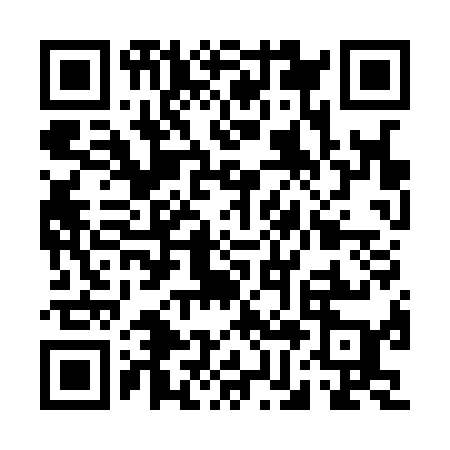 Ramadan times for Bambalai, LithuaniaMon 11 Mar 2024 - Wed 10 Apr 2024High Latitude Method: Angle Based RulePrayer Calculation Method: Muslim World LeagueAsar Calculation Method: HanafiPrayer times provided by https://www.salahtimes.comDateDayFajrSuhurSunriseDhuhrAsrIftarMaghribIsha11Mon4:504:506:5412:394:246:266:268:2212Tue4:474:476:5212:394:266:286:288:2513Wed4:444:446:4912:394:286:306:308:2714Thu4:414:416:4612:384:306:326:328:2915Fri4:394:396:4412:384:316:346:348:3116Sat4:364:366:4112:384:336:366:368:3417Sun4:334:336:3912:384:356:386:388:3618Mon4:304:306:3612:374:366:406:408:3919Tue4:274:276:3312:374:386:426:428:4120Wed4:244:246:3112:374:396:446:448:4321Thu4:204:206:2812:364:416:466:468:4622Fri4:174:176:2612:364:436:486:488:4823Sat4:144:146:2312:364:446:506:508:5124Sun4:114:116:2012:364:466:526:528:5325Mon4:084:086:1812:354:476:546:548:5626Tue4:054:056:1512:354:496:566:568:5827Wed4:014:016:1212:354:516:586:589:0128Thu3:583:586:1012:344:527:007:009:0429Fri3:553:556:0712:344:547:027:029:0630Sat3:513:516:0512:344:557:047:049:0931Sun4:484:487:021:335:578:068:0610:121Mon4:444:446:591:335:588:088:0810:152Tue4:414:416:571:336:008:108:1010:173Wed4:374:376:541:336:018:128:1210:204Thu4:344:346:521:326:028:148:1410:235Fri4:304:306:491:326:048:168:1610:266Sat4:274:276:461:326:058:188:1810:297Sun4:234:236:441:316:078:208:2010:328Mon4:194:196:411:316:088:228:2210:359Tue4:154:156:391:316:108:248:2410:3810Wed4:114:116:361:316:118:268:2610:41